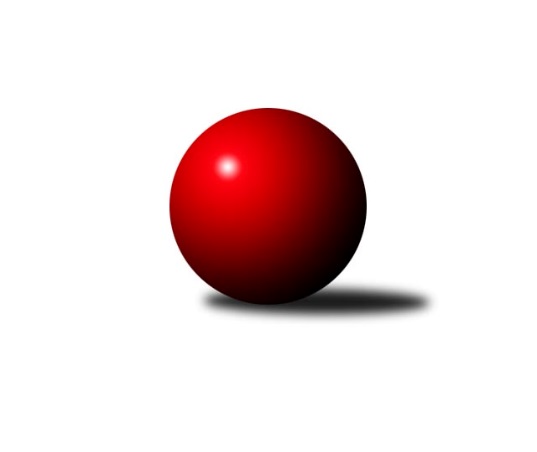 Č.1Ročník 2014/2015	28.5.2024 3.KLM B 2014/2015Statistika 1. kolaTabulka družstev:		družstvo	záp	výh	rem	proh	skore	sety	průměr	body	plné	dorážka	chyby	1.	TJ Sparta Kutná Hora	1	1	0	0	6.0 : 2.0 	(17.0 : 7.0)	3246	2	2140	1106	17	2.	TJ Dynamo Liberec	1	1	0	0	6.0 : 2.0 	(16.0 : 8.0)	3396	2	2275	1121	25	3.	SK Plaston Šluknov	1	1	0	0	6.0 : 2.0 	(14.5 : 9.5)	3262	2	2172	1090	20	4.	TJ Start Rychnov n. Kn.	1	1	0	0	6.0 : 2.0 	(10.0 : 14.0)	3365	2	2266	1099	34	5.	TJ Glaverbel Czech Teplice	1	1	0	0	5.0 : 3.0 	(13.0 : 11.0)	3076	2	2115	961	30	6.	SK Žižkov Praha	1	1	0	0	5.0 : 3.0 	(12.5 : 11.5)	3094	2	2081	1013	33	7.	TJ Tesla Pardubice	1	0	0	1	3.0 : 5.0 	(11.5 : 12.5)	3089	0	2090	999	33	8.	KK Jiří Poděbrady	1	0	0	1	3.0 : 5.0 	(11.0 : 13.0)	3073	0	2100	973	42	9.	Spartak Rokytnice nad Jizerou	1	0	0	1	2.0 : 6.0 	(14.0 : 10.0)	3348	0	2241	1107	21	10.	KK Kosmonosy	1	0	0	1	2.0 : 6.0 	(9.5 : 14.5)	3238	0	2144	1094	15	11.	SKK Náchod B	1	0	0	1	2.0 : 6.0 	(8.0 : 16.0)	3209	0	2215	994	42	12.	TJ Lokomotiva Ústí n. L.	1	0	0	1	2.0 : 6.0 	(7.0 : 17.0)	3081	0	2148	933	37Tabulka doma:		družstvo	záp	výh	rem	proh	skore	sety	průměr	body	maximum	minimum	1.	TJ Sparta Kutná Hora	1	1	0	0	6.0 : 2.0 	(17.0 : 7.0)	3246	2	3246	3246	2.	SK Žižkov Praha	1	1	0	0	5.0 : 3.0 	(12.5 : 11.5)	3094	2	3094	3094	3.	TJ Tesla Pardubice	0	0	0	0	0.0 : 0.0 	(0.0 : 0.0)	0	0	0	0	4.	TJ Glaverbel Czech Teplice	0	0	0	0	0.0 : 0.0 	(0.0 : 0.0)	0	0	0	0	5.	TJ Dynamo Liberec	0	0	0	0	0.0 : 0.0 	(0.0 : 0.0)	0	0	0	0	6.	SK Plaston Šluknov	0	0	0	0	0.0 : 0.0 	(0.0 : 0.0)	0	0	0	0	7.	TJ Lokomotiva Ústí n. L.	0	0	0	0	0.0 : 0.0 	(0.0 : 0.0)	0	0	0	0	8.	TJ Start Rychnov n. Kn.	0	0	0	0	0.0 : 0.0 	(0.0 : 0.0)	0	0	0	0	9.	KK Jiří Poděbrady	1	0	0	1	3.0 : 5.0 	(11.0 : 13.0)	3073	0	3073	3073	10.	Spartak Rokytnice nad Jizerou	1	0	0	1	2.0 : 6.0 	(14.0 : 10.0)	3348	0	3348	3348	11.	KK Kosmonosy	1	0	0	1	2.0 : 6.0 	(9.5 : 14.5)	3238	0	3238	3238	12.	SKK Náchod B	1	0	0	1	2.0 : 6.0 	(8.0 : 16.0)	3209	0	3209	3209Tabulka venku:		družstvo	záp	výh	rem	proh	skore	sety	průměr	body	maximum	minimum	1.	TJ Dynamo Liberec	1	1	0	0	6.0 : 2.0 	(16.0 : 8.0)	3396	2	3396	3396	2.	SK Plaston Šluknov	1	1	0	0	6.0 : 2.0 	(14.5 : 9.5)	3262	2	3262	3262	3.	TJ Start Rychnov n. Kn.	1	1	0	0	6.0 : 2.0 	(10.0 : 14.0)	3365	2	3365	3365	4.	TJ Glaverbel Czech Teplice	1	1	0	0	5.0 : 3.0 	(13.0 : 11.0)	3076	2	3076	3076	5.	KK Kosmonosy	0	0	0	0	0.0 : 0.0 	(0.0 : 0.0)	0	0	0	0	6.	SKK Náchod B	0	0	0	0	0.0 : 0.0 	(0.0 : 0.0)	0	0	0	0	7.	KK Jiří Poděbrady	0	0	0	0	0.0 : 0.0 	(0.0 : 0.0)	0	0	0	0	8.	TJ Sparta Kutná Hora	0	0	0	0	0.0 : 0.0 	(0.0 : 0.0)	0	0	0	0	9.	SK Žižkov Praha	0	0	0	0	0.0 : 0.0 	(0.0 : 0.0)	0	0	0	0	10.	Spartak Rokytnice nad Jizerou	0	0	0	0	0.0 : 0.0 	(0.0 : 0.0)	0	0	0	0	11.	TJ Tesla Pardubice	1	0	0	1	3.0 : 5.0 	(11.5 : 12.5)	3089	0	3089	3089	12.	TJ Lokomotiva Ústí n. L.	1	0	0	1	2.0 : 6.0 	(7.0 : 17.0)	3081	0	3081	3081Tabulka podzimní části:		družstvo	záp	výh	rem	proh	skore	sety	průměr	body	doma	venku	1.	TJ Sparta Kutná Hora	1	1	0	0	6.0 : 2.0 	(17.0 : 7.0)	3246	2 	1 	0 	0 	0 	0 	0	2.	TJ Dynamo Liberec	1	1	0	0	6.0 : 2.0 	(16.0 : 8.0)	3396	2 	0 	0 	0 	1 	0 	0	3.	SK Plaston Šluknov	1	1	0	0	6.0 : 2.0 	(14.5 : 9.5)	3262	2 	0 	0 	0 	1 	0 	0	4.	TJ Start Rychnov n. Kn.	1	1	0	0	6.0 : 2.0 	(10.0 : 14.0)	3365	2 	0 	0 	0 	1 	0 	0	5.	TJ Glaverbel Czech Teplice	1	1	0	0	5.0 : 3.0 	(13.0 : 11.0)	3076	2 	0 	0 	0 	1 	0 	0	6.	SK Žižkov Praha	1	1	0	0	5.0 : 3.0 	(12.5 : 11.5)	3094	2 	1 	0 	0 	0 	0 	0	7.	TJ Tesla Pardubice	1	0	0	1	3.0 : 5.0 	(11.5 : 12.5)	3089	0 	0 	0 	0 	0 	0 	1	8.	KK Jiří Poděbrady	1	0	0	1	3.0 : 5.0 	(11.0 : 13.0)	3073	0 	0 	0 	1 	0 	0 	0	9.	Spartak Rokytnice nad Jizerou	1	0	0	1	2.0 : 6.0 	(14.0 : 10.0)	3348	0 	0 	0 	1 	0 	0 	0	10.	KK Kosmonosy	1	0	0	1	2.0 : 6.0 	(9.5 : 14.5)	3238	0 	0 	0 	1 	0 	0 	0	11.	SKK Náchod B	1	0	0	1	2.0 : 6.0 	(8.0 : 16.0)	3209	0 	0 	0 	1 	0 	0 	0	12.	TJ Lokomotiva Ústí n. L.	1	0	0	1	2.0 : 6.0 	(7.0 : 17.0)	3081	0 	0 	0 	0 	0 	0 	1Tabulka jarní části:		družstvo	záp	výh	rem	proh	skore	sety	průměr	body	doma	venku	1.	KK Jiří Poděbrady	0	0	0	0	0.0 : 0.0 	(0.0 : 0.0)	0	0 	0 	0 	0 	0 	0 	0 	2.	TJ Tesla Pardubice	0	0	0	0	0.0 : 0.0 	(0.0 : 0.0)	0	0 	0 	0 	0 	0 	0 	0 	3.	TJ Glaverbel Czech Teplice	0	0	0	0	0.0 : 0.0 	(0.0 : 0.0)	0	0 	0 	0 	0 	0 	0 	0 	4.	KK Kosmonosy	0	0	0	0	0.0 : 0.0 	(0.0 : 0.0)	0	0 	0 	0 	0 	0 	0 	0 	5.	SKK Náchod B	0	0	0	0	0.0 : 0.0 	(0.0 : 0.0)	0	0 	0 	0 	0 	0 	0 	0 	6.	SK Plaston Šluknov	0	0	0	0	0.0 : 0.0 	(0.0 : 0.0)	0	0 	0 	0 	0 	0 	0 	0 	7.	TJ Sparta Kutná Hora	0	0	0	0	0.0 : 0.0 	(0.0 : 0.0)	0	0 	0 	0 	0 	0 	0 	0 	8.	TJ Dynamo Liberec	0	0	0	0	0.0 : 0.0 	(0.0 : 0.0)	0	0 	0 	0 	0 	0 	0 	0 	9.	SK Žižkov Praha	0	0	0	0	0.0 : 0.0 	(0.0 : 0.0)	0	0 	0 	0 	0 	0 	0 	0 	10.	TJ Lokomotiva Ústí n. L.	0	0	0	0	0.0 : 0.0 	(0.0 : 0.0)	0	0 	0 	0 	0 	0 	0 	0 	11.	Spartak Rokytnice nad Jizerou	0	0	0	0	0.0 : 0.0 	(0.0 : 0.0)	0	0 	0 	0 	0 	0 	0 	0 	12.	TJ Start Rychnov n. Kn.	0	0	0	0	0.0 : 0.0 	(0.0 : 0.0)	0	0 	0 	0 	0 	0 	0 	0 Zisk bodů pro družstvo:		jméno hráče	družstvo	body	zápasy	v %	dílčí body	sety	v %	1.	Lukáš Hanzlík 	TJ Glaverbel Czech Teplice  	1	/	1	(100%)	4	/	4	(100%)	2.	Milan Valášek 	Spartak Rokytnice nad Jizerou 	1	/	1	(100%)	4	/	4	(100%)	3.	Josef Zejda ml.	TJ Dynamo Liberec 	1	/	1	(100%)	4	/	4	(100%)	4.	Jiří Barbora 	TJ Sparta Kutná Hora 	1	/	1	(100%)	4	/	4	(100%)	5.	Vojtěch Pecina 	TJ Dynamo Liberec 	1	/	1	(100%)	4	/	4	(100%)	6.	Roman Žežulka 	TJ Dynamo Liberec 	1	/	1	(100%)	4	/	4	(100%)	7.	Vladimír Holý 	TJ Sparta Kutná Hora 	1	/	1	(100%)	4	/	4	(100%)	8.	Jan Sklenář 	SK Plaston Šluknov 	1	/	1	(100%)	3.5	/	4	(88%)	9.	Jaroslav Dlohoška 	SKK Náchod B 	1	/	1	(100%)	3	/	4	(75%)	10.	Josef Rubanický 	SK Plaston Šluknov 	1	/	1	(100%)	3	/	4	(75%)	11.	Jakub Stejskal 	Spartak Rokytnice nad Jizerou 	1	/	1	(100%)	3	/	4	(75%)	12.	Jiří Zetek 	SK Žižkov Praha 	1	/	1	(100%)	3	/	4	(75%)	13.	Jiří Tesař 	SKK Náchod B 	1	/	1	(100%)	3	/	4	(75%)	14.	Martin Hubáček 	TJ Tesla Pardubice  	1	/	1	(100%)	3	/	4	(75%)	15.	Michal Šic 	TJ Tesla Pardubice  	1	/	1	(100%)	3	/	4	(75%)	16.	Josef Dvořák 	SK Žižkov Praha 	1	/	1	(100%)	3	/	4	(75%)	17.	Leoš Vobořil 	TJ Sparta Kutná Hora 	1	/	1	(100%)	3	/	4	(75%)	18.	Antonín Kotrla 	SK Plaston Šluknov 	1	/	1	(100%)	3	/	4	(75%)	19.	Ladislav Nožička 	KK Jiří Poděbrady 	1	/	1	(100%)	3	/	4	(75%)	20.	Alexandr Trpišovský 	TJ Glaverbel Czech Teplice  	1	/	1	(100%)	3	/	4	(75%)	21.	Dalibor Ksandr 	TJ Start Rychnov n. Kn. 	1	/	1	(100%)	3	/	4	(75%)	22.	Tomáš Bajtalon 	KK Kosmonosy  	1	/	1	(100%)	3	/	4	(75%)	23.	Petr Kohlíček 	SK Plaston Šluknov 	1	/	1	(100%)	3	/	4	(75%)	24.	Svatopluk Čech 	KK Jiří Poděbrady 	1	/	1	(100%)	3	/	4	(75%)	25.	Luboš Beneš 	KK Kosmonosy  	1	/	1	(100%)	3	/	4	(75%)	26.	Stanislav Schuh 	SK Žižkov Praha 	1	/	1	(100%)	2.5	/	4	(63%)	27.	David Bouša 	TJ Glaverbel Czech Teplice  	1	/	1	(100%)	2	/	4	(50%)	28.	Dušan Richter 	KK Jiří Poděbrady 	1	/	1	(100%)	2	/	4	(50%)	29.	Luboš Synek 	TJ Tesla Pardubice  	1	/	1	(100%)	2	/	4	(50%)	30.	Vojtěch Šípek 	TJ Start Rychnov n. Kn. 	1	/	1	(100%)	2	/	4	(50%)	31.	Miroslav Hanzlík 	TJ Start Rychnov n. Kn. 	1	/	1	(100%)	2	/	4	(50%)	32.	Milan Bělíček 	TJ Lokomotiva Ústí n. L.  	1	/	1	(100%)	2	/	4	(50%)	33.	Martin Vrbata 	TJ Lokomotiva Ústí n. L.  	1	/	1	(100%)	2	/	4	(50%)	34.	Zdeněk Pecina st.	TJ Dynamo Liberec 	1	/	1	(100%)	2	/	4	(50%)	35.	Dušan Hrčkulák 	TJ Sparta Kutná Hora 	1	/	1	(100%)	2	/	4	(50%)	36.	Pavel Dušánek 	TJ Start Rychnov n. Kn. 	1	/	1	(100%)	2	/	4	(50%)	37.	Petr Janouch 	Spartak Rokytnice nad Jizerou 	0	/	1	(0%)	2	/	4	(50%)	38.	Petr Mařas 	Spartak Rokytnice nad Jizerou 	0	/	1	(0%)	2	/	4	(50%)	39.	Slavomír Trepera 	Spartak Rokytnice nad Jizerou 	0	/	1	(0%)	2	/	4	(50%)	40.	Jiří Šípek 	TJ Lokomotiva Ústí n. L.  	0	/	1	(0%)	2	/	4	(50%)	41.	Jakub Jansa 	SKK Náchod B 	0	/	1	(0%)	2	/	4	(50%)	42.	Petr Dus 	TJ Sparta Kutná Hora 	0	/	1	(0%)	2	/	4	(50%)	43.	Jan Hybš 	TJ Glaverbel Czech Teplice  	0	/	1	(0%)	2	/	4	(50%)	44.	Jiří Miláček 	KK Jiří Poděbrady 	0	/	1	(0%)	2	/	4	(50%)	45.	Martin Beran 	SK Žižkov Praha 	0	/	1	(0%)	2	/	4	(50%)	46.	Tomáš Jelínek 	TJ Sparta Kutná Hora 	0	/	1	(0%)	2	/	4	(50%)	47.	Michal Talacko 	TJ Tesla Pardubice  	0	/	1	(0%)	1.5	/	4	(38%)	48.	Jiří Vondráček 	KK Kosmonosy  	0	/	1	(0%)	1	/	4	(25%)	49.	Petr Novák 	KK Kosmonosy  	0	/	1	(0%)	1	/	4	(25%)	50.	Jiří Drábek 	Spartak Rokytnice nad Jizerou 	0	/	1	(0%)	1	/	4	(25%)	51.	Luděk Gühl 	TJ Glaverbel Czech Teplice  	0	/	1	(0%)	1	/	4	(25%)	52.	Pavel Říha 	KK Kosmonosy  	0	/	1	(0%)	1	/	4	(25%)	53.	Martin Zahálka st.	TJ Lokomotiva Ústí n. L.  	0	/	1	(0%)	1	/	4	(25%)	54.	Miloslav Vik 	KK Jiří Poděbrady 	0	/	1	(0%)	1	/	4	(25%)	55.	Jan Filip 	TJ Glaverbel Czech Teplice  	0	/	1	(0%)	1	/	4	(25%)	56.	Radek Marušák 	SK Plaston Šluknov 	0	/	1	(0%)	1	/	4	(25%)	57.	Jaroslav Šmejda 	TJ Start Rychnov n. Kn. 	0	/	1	(0%)	1	/	4	(25%)	58.	Jindřich Valo 	SK Žižkov Praha 	0	/	1	(0%)	1	/	4	(25%)	59.	Petr Vajnar 	SK Plaston Šluknov 	0	/	1	(0%)	1	/	4	(25%)	60.	Bedřich Šiška 	TJ Tesla Pardubice  	0	/	1	(0%)	1	/	4	(25%)	61.	Ladislav Wajsar ml.	TJ Dynamo Liberec 	0	/	1	(0%)	1	/	4	(25%)	62.	Vít Veselý 	TJ Tesla Pardubice  	0	/	1	(0%)	1	/	4	(25%)	63.	Zdeněk Slezák 	SK Žižkov Praha 	0	/	1	(0%)	1	/	4	(25%)	64.	Jiří st. Doucha st.	SKK Náchod B 	0	/	1	(0%)	0	/	4	(0%)	65.	Martin Čihák 	TJ Start Rychnov n. Kn. 	0	/	1	(0%)	0	/	4	(0%)	66.	Libor Drábek 	SKK Náchod B 	0	/	1	(0%)	0	/	4	(0%)	67.	Josef Rohlena 	TJ Lokomotiva Ústí n. L.  	0	/	1	(0%)	0	/	4	(0%)	68.	Radek Jalovecký 	TJ Lokomotiva Ústí n. L.  	0	/	1	(0%)	0	/	4	(0%)	69.	Tomáš Jirout 	SKK Náchod B 	0	/	1	(0%)	0	/	4	(0%)Průměry na kuželnách:		kuželna	průměr	plné	dorážka	chyby	výkon na hráče	1.	Vrchlabí, 1-4	3356	2253	1103	27.5	(559.4)	2.	SKK Nachod, 1-4	3302	2245	1057	33.5	(550.4)	3.	KK Kosmonosy, 1-6	3250	2158	1092	17.5	(541.7)	4.	TJ Sparta Kutná Hora, 1-4	3163	2144	1019	27.0	(527.3)	5.	KK Slavia Praha, 1-4	3091	2085	1006	33.0	(515.3)	6.	Poděbrady, 1-4	3074	2107	967	36.0	(512.4)Nejlepší výkony na kuželnách:Vrchlabí, 1-4TJ Start Rychnov n. Kn.	3365	1. kolo	Jakub Stejskal 	Spartak Rokytnice nad Jizerou	587	1. koloSpartak Rokytnice nad Jizerou	3348	1. kolo	Vojtěch Šípek 	TJ Start Rychnov n. Kn.	578	1. kolo		. kolo	Milan Valášek 	Spartak Rokytnice nad Jizerou	577	1. kolo		. kolo	Miroslav Hanzlík 	TJ Start Rychnov n. Kn.	576	1. kolo		. kolo	Petr Mařas 	Spartak Rokytnice nad Jizerou	572	1. kolo		. kolo	Pavel Dušánek 	TJ Start Rychnov n. Kn.	568	1. kolo		. kolo	Jaroslav Šmejda 	TJ Start Rychnov n. Kn.	557	1. kolo		. kolo	Dalibor Ksandr 	TJ Start Rychnov n. Kn.	553	1. kolo		. kolo	Slavomír Trepera 	Spartak Rokytnice nad Jizerou	552	1. kolo		. kolo	Martin Čihák 	TJ Start Rychnov n. Kn.	533	1. koloSKK Nachod, 1-4TJ Dynamo Liberec	3396	1. kolo	Vojtěch Pecina 	TJ Dynamo Liberec	593	1. koloSKK Náchod B	3209	1. kolo	Josef Zejda ml.	TJ Dynamo Liberec	590	1. kolo		. kolo	Zdeněk Pecina st.	TJ Dynamo Liberec	580	1. kolo		. kolo	Jakub Jansa 	SKK Náchod B	577	1. kolo		. kolo	Roman Žežulka 	TJ Dynamo Liberec	559	1. kolo		. kolo	Ladislav Wajsar ml.	TJ Dynamo Liberec	549	1. kolo		. kolo	Jaroslav Dlohoška 	SKK Náchod B	535	1. kolo		. kolo	Jiří st. Doucha st.	SKK Náchod B	532	1. kolo		. kolo	Jiří Tesař 	SKK Náchod B	530	1. kolo		. kolo	Lukáš Jireš 	TJ Dynamo Liberec	525	1. koloKK Kosmonosy, 1-6SK Plaston Šluknov	3262	1. kolo	Luboš Beneš 	KK Kosmonosy 	593	1. koloKK Kosmonosy 	3238	1. kolo	Josef Rubanický 	SK Plaston Šluknov	568	1. kolo		. kolo	Petr Kohlíček 	SK Plaston Šluknov	557	1. kolo		. kolo	Tomáš Bajtalon 	KK Kosmonosy 	556	1. kolo		. kolo	Petr Novák 	KK Kosmonosy 	538	1. kolo		. kolo	Pavel Říha 	KK Kosmonosy 	538	1. kolo		. kolo	Antonín Kotrla 	SK Plaston Šluknov	536	1. kolo		. kolo	Petr Vajnar 	SK Plaston Šluknov	535	1. kolo		. kolo	Jan Sklenář 	SK Plaston Šluknov	534	1. kolo		. kolo	Radek Marušák 	SK Plaston Šluknov	532	1. koloTJ Sparta Kutná Hora, 1-4TJ Sparta Kutná Hora	3246	1. kolo	Leoš Vobořil 	TJ Sparta Kutná Hora	594	1. koloTJ Lokomotiva Ústí n. L. 	3081	1. kolo	Vladimír Holý 	TJ Sparta Kutná Hora	582	1. kolo		. kolo	Martin Vrbata 	TJ Lokomotiva Ústí n. L. 	560	1. kolo		. kolo	Petr Dus 	TJ Sparta Kutná Hora	540	1. kolo		. kolo	Jiří Barbora 	TJ Sparta Kutná Hora	534	1. kolo		. kolo	Milan Bělíček 	TJ Lokomotiva Ústí n. L. 	526	1. kolo		. kolo	Radek Jalovecký 	TJ Lokomotiva Ústí n. L. 	520	1. kolo		. kolo	Tomáš Jelínek 	TJ Sparta Kutná Hora	499	1. kolo		. kolo	Josef Rohlena 	TJ Lokomotiva Ústí n. L. 	499	1. kolo		. kolo	Martin Zahálka st.	TJ Lokomotiva Ústí n. L. 	497	1. koloKK Slavia Praha, 1-4SK Žižkov Praha	3094	1. kolo	Stanislav Schuh 	SK Žižkov Praha	559	1. koloTJ Tesla Pardubice 	3089	1. kolo	Michal Šic 	TJ Tesla Pardubice 	555	1. kolo		. kolo	Michal Talacko 	TJ Tesla Pardubice 	544	1. kolo		. kolo	Jiří Zetek 	SK Žižkov Praha	534	1. kolo		. kolo	Zdeněk Slezák 	SK Žižkov Praha	511	1. kolo		. kolo	Luboš Synek 	TJ Tesla Pardubice 	510	1. kolo		. kolo	Josef Dvořák 	SK Žižkov Praha	509	1. kolo		. kolo	Martin Beran 	SK Žižkov Praha	502	1. kolo		. kolo	Vít Veselý 	TJ Tesla Pardubice 	499	1. kolo		. kolo	Bedřich Šiška 	TJ Tesla Pardubice 	494	1. koloPoděbrady, 1-4TJ Glaverbel Czech Teplice 	3076	1. kolo	Alexandr Trpišovský 	TJ Glaverbel Czech Teplice 	566	1. koloKK Jiří Poděbrady	3073	1. kolo	Lukáš Hanzlík 	TJ Glaverbel Czech Teplice 	541	1. kolo		. kolo	Miloslav Vik 	KK Jiří Poděbrady	532	1. kolo		. kolo	Svatopluk Čech 	KK Jiří Poděbrady	522	1. kolo		. kolo	Ladislav Nožička 	KK Jiří Poděbrady	521	1. kolo		. kolo	Dušan Richter 	KK Jiří Poděbrady	515	1. kolo		. kolo	David Bouša 	TJ Glaverbel Czech Teplice 	508	1. kolo		. kolo	Jan Hybš 	TJ Glaverbel Czech Teplice 	496	1. kolo		. kolo	Lukáš Štich 	KK Jiří Poděbrady	493	1. kolo		. kolo	Jan Filip 	TJ Glaverbel Czech Teplice 	493	1. koloČetnost výsledků:	6.0 : 2.0	1x	5.0 : 3.0	1x	3.0 : 5.0	1x	2.0 : 6.0	3x